 Ausstellungsprojekt: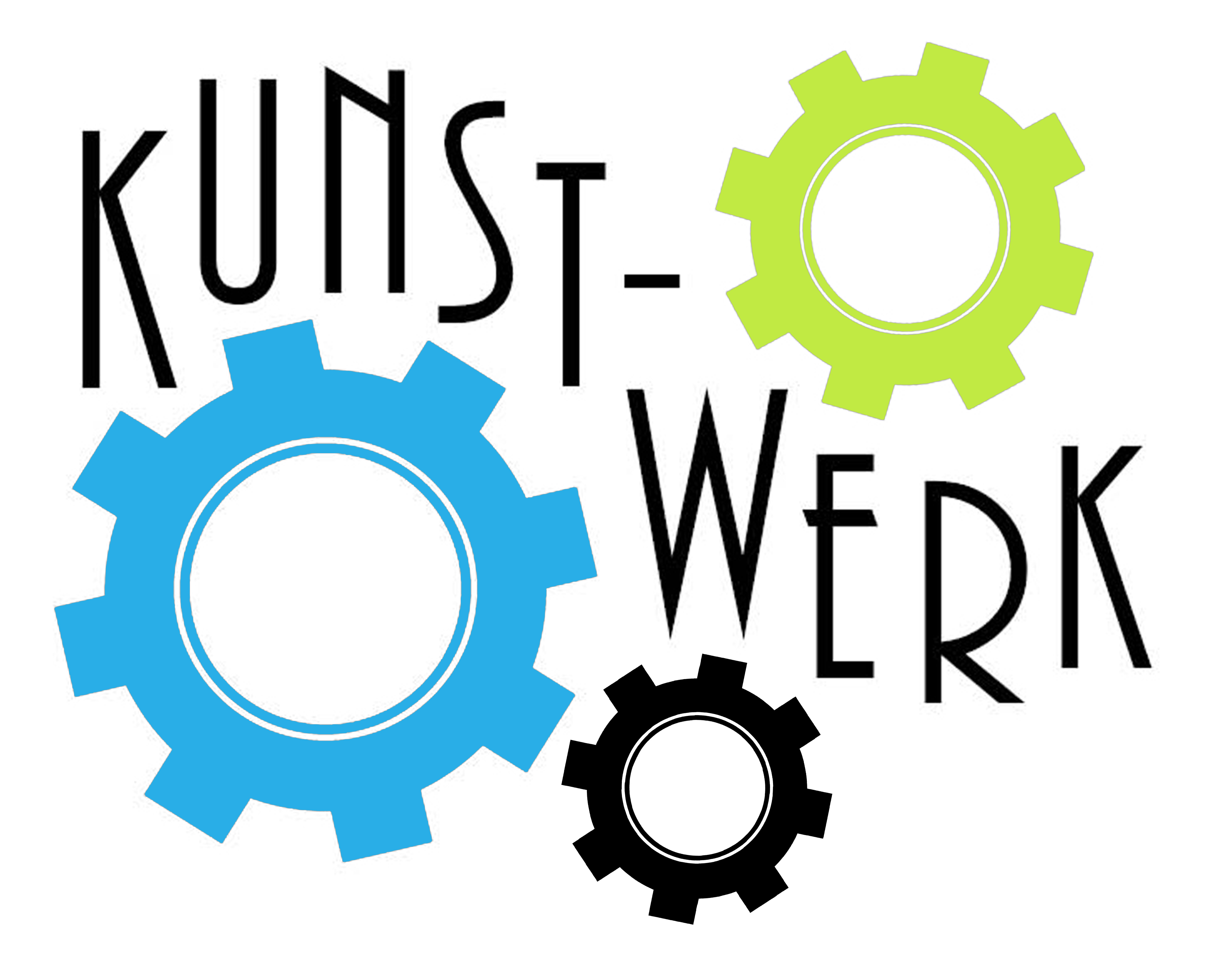  „30 x 30 = 100“  im KUNST-WERKAlle KünstlerInnen sind eingeladen mit auszustellen:9./10. Mai und 16./17. Mai  2020  im Foyer der Ateliergemeinschaft im Rahmen des „Offenen Ateliers“      Der Titel der Ausstellung ist Programm:Alle Werke sind (auch inklusive Rahmen) genau 30cm x 30cm und für 100 € zu erwerben.          50 € gehen zur Förderung der Kunst an den / die KünstlerIn und 50 € gehen an die Ortsgruppe Hennef des Kinderschutzbundes. Wir möchten mit diesem Projekt die Kinder und Jugendlichen in unserer Stadt unterstützen.Samstag, 09. Mai 2020,     18:00 Uhr *              VernissageSonntag,  10. Mai 2020,     11:00 - 17:00 Uhr *         Samstag, 16. Mai 2020,     17:00 - 21:00 Uhr *  Sonntag,  17. Mai 2020,     11:00 - 17:00 Uhr *                                                            *geplantTeilnahmebedingungen:- Pro Person können bis zu max. 3 eigene Werke im Format 30cm x 30cm eingereicht werden.- Jedes Werk ist mit einer nicht sichtbaren, mittigen Aufhängevorrichtung, Namen des  Künstlers / der Künstlerin und Bildtitel zu versehen.- Es gibt keine Einschränkungen bei der Wahl der Gestaltung, sofern das Maß und die  Hängbarkeit nicht beeinflusst werden.- Jedes Werk kann nur einmal am Projekt teilnehmen.- Von jedem Künstler / von jeder Künstlerin wird mindestens ein Bild ausgestellt, maximal   bis zu 3 Werken.- Für die Werke besteht keinerlei Versicherung vor, während und nach der Ausstellung.- Für die Ausrichtung der Ausstellung und der Vernissage wird ein Kostenbeitrag von 10 €  erhoben, der ein persönliches Ausstellungsexemplar des Kataloges beinhaltet.   Der Betrag ist   bei der Abgabe der Bilder zu entrichten.- Die Abgabe der Bilder im KUNST-WERK erfolgt vom 16. - 19. April 2020. Die genauen  Zeiten werden noch bekannt gegeben.- Die Anwesenheit der Künstlerinnen wird zur Vernissage und an mindestens einem weiteren   Tag vorausgesetzt.- Die Abholung erfolgt auf eigene Kosten (Termin wird noch mitgeteilt.).- Anmeldeschluss ist der 29.03.20:   Die Anmeldung an kunst_werk@gmx.net **umfasst dabei:ausgefülltes Anmeldeformular1 Foto je Werk (300dpi)** alternativ per PostAteliergemeinschaft KUNST-WERKGartenstr. 1053773 Hennefkunst_werk@gmx.netVerbindliche Anmeldung zum Ausstellungsprojekt: „30 x 30 = 100“* Pflichtfeld (falls vohanden)Ich habe die Teilnahmebedingungen zum Ausstellungsprojekt „30 x 30 = 100“ gelesen und akzeptiere diese.Ich bin damit einverstanden, dass das eingesandte Fotomaterial zur Veröffentlichung für Veranstaltungswerbung verwendet werden kann.	___________________________                          _________________________________Ort, Datum                                                              UnterschriftElektronisch auch ohne Unterschrift gültig.Name, Vorname *:Anschrift *: Telefon *: Email *:Homepage *:Kontaktdaten, die im Katalog abgedruck werden sollen *:Bild 1Titel:Jahr:Bild 1Technik:Technik:Bild2Titel:Jahr:Bild2Technik:Technik:Bild3Titel:Jahr:Bild3Technik:Technik: